Török ErvinA magyar játékfilm műfajaiJelen tananyag a Szegedi Tudományegyetemen készült az Európai Unió támogatásával.Projekt azonosító: EFOP-3.4.3-16-2016-000145. A magyar játékfilm műfajaiEbben a fejezetben Kovács András Bálint Műfajok a magyar filmtörténetben című tanulmányát kivonatoljuk.A tanulmány egy ELTÉ-n készülő magyar filmes adatbázis eredményeit értékelve az ehhez kapcsolódó kutatás módszertani elveit és hipotéziseit fogalmazza meg, valamint a kapott statisztikai eredményeket értékeli ki.Mivel hiányzik a magyar filmtörténet egészét és nem csupán az egyes szakaszait áttekintő munka, ezért a tanulmány ennek előkészítését célozza egy olyan adatbázis kialakításával, amely adott esetben lehetővé teszi „kritikai sejtések, feltételezések, általánosítások” helyesbítését. A kutatás célkitűzése annak statisztikai vizsgálata, hogyan viszonyulnak egymáshoz a magyar film formai/tartalmi elemeinek változásai és a társadalmi átalakulások. Vannak műfaji, stilisztikai hagyományok, amelyek nagyobb időbeli állandósággal bírnak; adott formai és tartalmi elemek módosulásai viszont aktuális társadalmi és politikai változásokból következnek.A tanulmány ezért bevezeti a függő és független változó fogalmát: a filmgyártás és -értelmezés belső dinamikájához képest külső körülmények független változóknak számítanak (gazdasági, hatalmi, politikai körülmények);függő változók a nem kikényszerített, a film saját evolúciójából következő emergenciák.A tanulmány állítása szerint bizonyos (pl. a paraszti/nagyvárosi életformákhoz kapcsolódó) tematikák, műfajok viszonylag stabilak, és filmtörténeti „evolúciós folyamatoktól” függnek (függő változók). Bizonyos tematikus elemek – a hipotézis szerint – (a szereplők „kora, neme, anyagi és társadalmi helyzete, ezek változása, pozitív, illetve negatív minősítésük a történetben”) érzékenyebbek a társadalmi változásokra (független változó).A tanulmány a kulturális jelenségeket egy adott korszakban érvényes társadalmi interakciók lenyomatának tekinti, valamint egy kulturális hagyomány folytatásának. A statisztikai vizsgálatok révén – a hipotézise szerint – megállapítható, hogy egy bizonyos időszakban készült filmek hogyan reagálnak társadalmi változásokra, pontosabban milyen korrelációk vannak társadalmi változások és filmi reprezentáció között: példának okáért a nők társadalmi helyzetének változása együtt jár-e a nők ábrázolásmódjának változásával. Függő és független változók viszonyát a tanulmány két „idősor” egymás mellé helyezésével vizsgálja: társadalmi/politikai/történelmi események kronológiai sora és filmek formai/tartalmi „komplexumai” (voltaképpen tematikus és formai elemek, motívumok, statisztikai eloszlásai) közötti reláció vizsgálata biztosíthatja az arra vonatkozó ok-okozati összefüggések megtalálását, hogy minek következtében módosulnak műfajok vagy az említett „komplexumok”.A vizsgálat hármas célkitűzése:„léteznek-e és melyek a magyar filmet meghatározó hagyományos (állandó/visszatérő) tematikai és/vagy formai motívumok;milyen külső hatásokra reagál a magyar film, van-e ebben állandóság, vagy ennek a hatásnak az erőssége változó;mi az aránya a hagyományos és a társadalmi hatásoknak egyes korszakokban.”Filmtörténeti korszakolási gyakorlatok és statisztikai vizsgálatA tanulmány szerint az egyetemes filmtörténetben három korszakolás-típus van: történelmi korszakok, évtizedek szerint és stílustörténeti. Ezek nem feltétlenül esnek egybe. Gyártástörténeti szempontból (támogatás, a cenzurális viszonyok és a tulajdonviszonyok) a magyar filmgyártás 6 korszakra osztható. 1931–1947 (államilag nem támogatott); 1948–1963 (állami, erősen cenzurális filmipar); 1964–1989 (állami, mérsékelten cenzurális); 1989–2003 (államilag gyengén támogatott, cenzúrázatlan önkormányzati); 2004–2010 (államilag közepesen támogatott, cenzúrázatlan önkormányzati filmipar); 2011– (államilag erősen támogatott, cenzúrázatlan, centralizált).A gyártástörténeti szempont mellett a műfajiság kínál egy másik lehetséges általános szempontot a filmek történeti kezelésére. Noha a műfaj fogalmának eltérő a „gyártási, forgalmazási és kritikai használata”, a tanulmány elfogad egy egyszerűbb definíciót – műfajnak nevezzük a filmek tematikus elemek, cselekménysémák és kiváltott érzelmi hatás szerinti csoportosítását. A szöveg elkülönít fő- (vígjáték, a történelmi film, a melodráma, a dráma, a bűnügyi film, a sci-fi, a zenés film, a szerzői film, a kalandfilm) és alműfajokat (pl. a vígjátékon belül: szatíra, bohózat, kabaré, screwball, zenés, háborús, kaland).A tanulmány támadható döntésének számít, hogy a „szerzői filmet” műfaji kategóriaként kezeli. Két érvvel támasztja alá a döntését. Az egyik e filmek sajátos érzelmi hatása: „érzelmi hatás helyett elsősorban egy intellektuális hatást céloznak meg. Valójában itt is érzelmi hatásról van szó, […] érzelmi »lefokozásról« (Király Jenő)”. A másik érv éppen a szerzői film („művészfilm”) műfajon kívülisége, ami itt műfajképző érvénnyel jelenik meg.Az így létrehozott műfaji rendszer szerint így néz a magyar film műfajok szerinti eloszlása: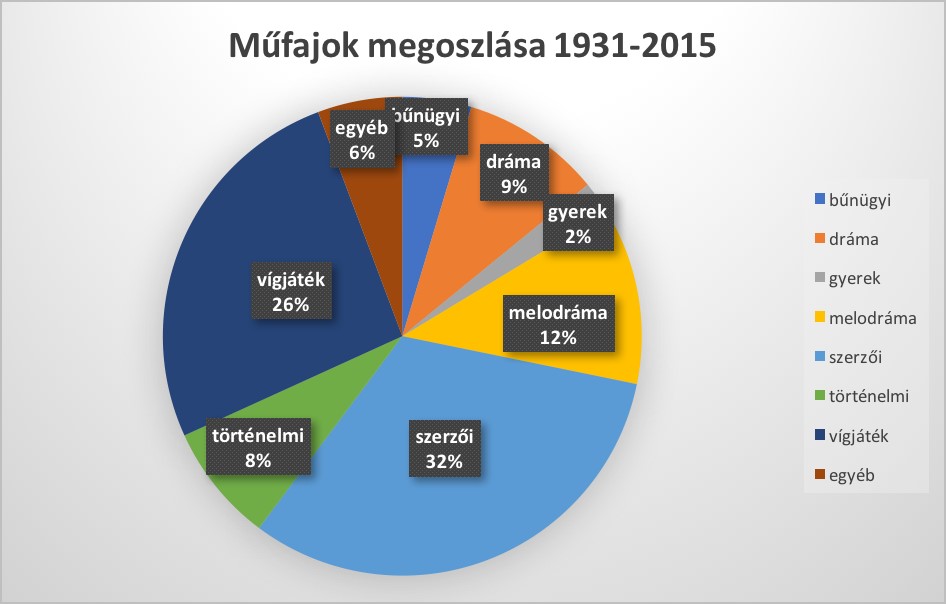 ( a két százaléknál nagyobb részesedésű műfajokat figyelembe véve)Időbeli gyakoriság szerint: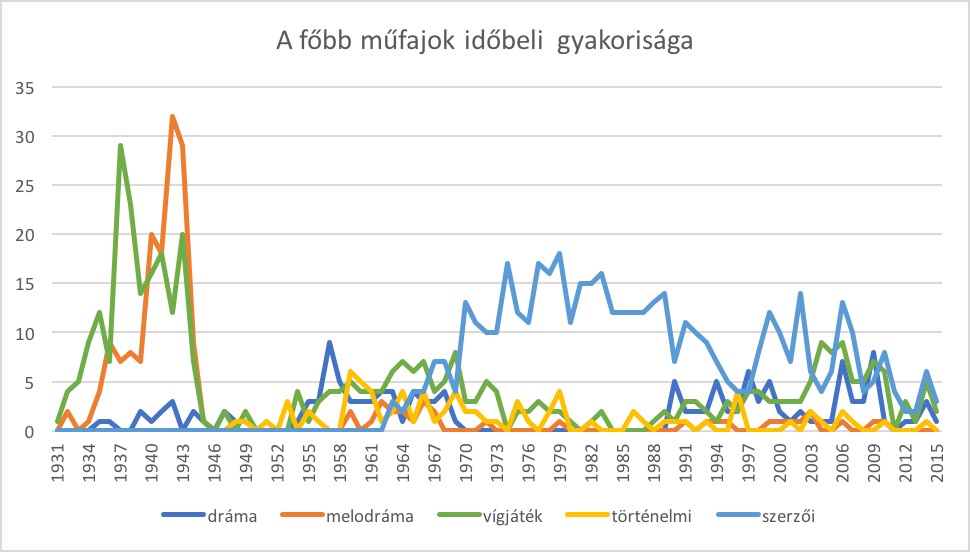 Ezután a tanulmány a műfajok szerinti csoportosítás kérdését (különösen az alműfajok esetét – ezek hogyan módosítják a kapott statisztikai adatokat), a magyar filmek műfajok szerinti eloszlásából következő összefüggéseket, ezek arányszámait és az említett történeti idősorral való kapcsolatát vizsgálja. A statisztika szerint a vígjáték, a melodráma és a szerzői film a legmeghatározóbb műfajok. A vígjáték és melodráma 45 előtt, a szerzői film pedig a hetvenes–kilencvenes években uralkodó.Megállapításai szerint a melodrámák számaránya a negyvenes évek elejétől a vígjátékok rovására emelkedik, a II. vh.-t követően 1950-ig a vígjátékok dominálnak. A vígjáték műfaja 1973-tól kezd visszaesni, 1990-et követően újfent növekedik a filmgyártásban való részesedése, és a kétezres években ismét domináns műfaj leszA szerzői filmek esetét külön kezeli a tanulmány, különös tekintettel arra, hogy az sajátos „műfaj”. A „narratív váz” szerepét betöltő, „másodlagos” vagy szubdomináns klasszikus műfaji komponens a tanulmány logikája szerint közvetetten elsődleges, mivel a „szerzői film” a megadott definíció szerint ennek a háttérben meghúzódó érzelmi hatásstruktúrának a moderálása. Így olyan kevert kategóriák is vizsgálhatók, mint a „klasszikus és szerzői vígjátékok/szatírák/bohózatok” és a „klasszikus és szerzői melodrámák”. Az ezekkel az értékekkel korrigált adatok tovább erősítik a melodráma és a vígjáték súlyát a magyar filmgyártásban.A vígjáték és melodráma relatív túlsúlyából a magyar film történetében a tanulmány arra következtet, hogy „a magyar filmben nem a vidám és komoly műfajok dichotómiája, hanem a vidám és a szomorú, reménytelenséget sugalló műfajok dichotómiája uralkodik nemcsak a háború előtt, hanem a szerzői film korszakában is.”Javasolt olvasmány: a melodráma műfaji kérdéseihez, különösen a klasszikus és a modernista melodráma elméleti kérdéseivel kapcsolatosan:Stőhr Lóránt: Keserű könnyek. Szeged, Pompeji. 2013. 14-54.A tanulmány kérdése, hogy a két domináns műfaj, a vígjáték és a melodráma „előfordulás[ának] időszakos változása vajon mégis összefüggésben van-e külső faktorokkal, ahogyan ez feltételezhető két műfaj változásaiból a háború előtti korszakban, amennyiben a vígjátékok arányának csökkenését és a melodrámák arányának növekedését esetleg a háború kitörésével hozhatjuk összefüggésbe.”Az ilyen műfajú filmek előfordulásának döntően ellentétes dinamikájából azt a következtetést vonja le, hogy „a klasszikus és szerzői melodrámák számának növekedése együtt jár a hagyományos műfaji diverzitás növekedésével. […] Ez is alátámasztani látszik, hogy ez a műfaji hatás inkább hagyományos, mintsem közvetlen társadalmi hatásokra reagál a magyar filmben.”Kérdések:Milyen szempont szerint minősül korszakhatárnak az 1953-as év? És 1964?Milyen szempontok szerint különbözteti meg a tanulmány a „dráma” és a „melodráma” műfaját?Hogyan viszonyulnak a „szerzői filmek” a tanulmány szerint a klasszikus műfajokhoz?Hogyan arányul egymáshoz a műfaji és a gyártástörténet szerinti periodizációja a magyar filmnek?Mikortól nő meg a magyar filmben a bűnügyi filmek aránya?Van-e példa a magyar filmek között „szomorú” vígjátékra és „vidám” melodrámára?Javasolt olvasmányok:Balogh Gyöngyi – Gyürey Vera – Honffy Pál: A magyar játékfilm története a kezdetektől 1990-ig. Műszaki Könyvkiadó, Budapest, 2004.Gelencsér Gábor: A Titanic zenekara. Osiris, Budapest, 2002.Gelencsér Gábor: Magyar film 1.0. Holnap, 2017.Stőhr Lóránt: Keserű könnyek. Pompeji, Szeged, 2013.